Prijedlog godišnjeg izvedbenog kurikuluma za Pravoslavni vjeronauk u 3. razredu osnovne škole za školsku godinu 2020./2021.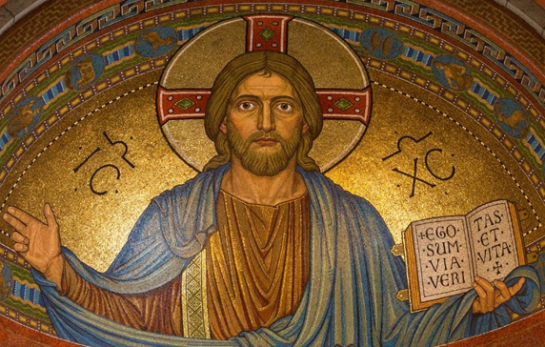 https://pixabay.com/photos/christ-jesus-religion-mosaic-898330/Prijedlog godišnjeg izvedbenog kurikuluma za Pravoslavni vjeronauk u 3. razredu osnovne škole za školsku godinu 2020./2021.https://pixabay.com/photos/christ-jesus-religion-mosaic-898330/Prijedlog godišnjeg izvedbenog kurikuluma za Pravoslavni vjeronauk u 3. razredu osnovne škole za školsku godinu 2020./2021.https://pixabay.com/photos/christ-jesus-religion-mosaic-898330/Prijedlog godišnjeg izvedbenog kurikuluma za Pravoslavni vjeronauk u 3. razredu osnovne škole za školsku godinu 2020./2021.https://pixabay.com/photos/christ-jesus-religion-mosaic-898330/Prijedlog godišnjeg izvedbenog kurikuluma za Pravoslavni vjeronauk u 3. razredu osnovne škole za školsku godinu 2020./2021.https://pixabay.com/photos/christ-jesus-religion-mosaic-898330/Prijedlog godišnjeg izvedbenog kurikuluma za Pravoslavni vjeronauk u 3. razredu osnovne škole za školsku godinu 2020./2021.https://pixabay.com/photos/christ-jesus-religion-mosaic-898330/TEMA/CJELINABROJ SATI MJESEC/TJEDAN NASTAVNE TEMEODGOJNO-OBRAZOVNI ISHODI PREDMETA OČEKIVANJAMEĐUPREDMETNIH TEMA UVODNI I ZAVRŠNI SATI407.09. - 11.09.14.06. - 18.06.Bog stvara svijet i čovjeka1014.09. - 23.10.1. Sveto Pismo nam svjedoči o nastanku svijeta2. Svijeta nekada uopće nije bilo3. Sve je bilje stvoreno I suncem obasjano4. Sve vrvi od života5.Stvoren sam da ličim na BogaOŠ PV C.3.1.Ističe da je Bog iz ljubavi stvorio svijet.OŠ PV E.3.1.Detaljno upoznaje priču o stvaranju svijeta i čovjeka.uku A.2.3.Učenik se koristi kreativnošću za oblikovanje svojih ideja i pristupa rješavanju problema.uku B.2.1.Uz podršku učitelja učenik određuje ciljeve učenja, odabire pristup učenju te planira učenjeBog nas voli1226.10. – 18.12.1. Bog stvara svijet iz ljubavi2. Bog, ljudi i priroda3. Svijet ne može bez Boga4. Bog se brine o svijetu5. Priča o caru Davidu6. Anđeli Božiji vjesnici ( Anđeli najavljuju Hristovo rođenje)OŠ PV B.3.1.Istražuje odnos Boga, svijeta i čovjeka u Crkvi.OŠ PV E.3.2.Objašnjava ispravan odnos prema bližnjima na temelju odabranih novozavjetnih priča.uku B.2.2.Na poticaj učitelja učenik prati svoje učenje i napredovanje tijekom učenja.odr C.2.3.Prepoznaje važnost očuvanje okoliša za opću dobrobit.Blagdani1821.09. – 25.09. 16.11. – 20.11.11.01. – 29.01. 12.04. – 07.05.  1. Rođenje i djetinjstvo Presvete Bogorodice2. Sveti Arhangeli Mihajlo i Gavrilo3. Božić4. Ivanjdan – Rođenje Svetog Jovana5. Sveti Sava 6. Tajna Večera7. Vrbica – Vaskrsenje Lazarevo8. Cvijeti9. VaskrsOŠ PV B.3.1.Istražuje odnos Boga, svijeta i čovjeka u Crkvi.OŠ PV D.3.1.Ističe važnost molitve i podviga u životu pravoslavnoga kršćanina.ikt C.2.2.Učenik uz učiteljevu pomoć ili samostalno djelotvorno provodi jednostavno pretraživanje informacija u digitalnome okružju.uku B.2.2.Na poticaj učitelja učenik prati svoje učenje i napredovanje tijekom učenja.Zajednica Boga i svijeta kroz čovjeka621.12. – 23.12.01.02. – 12.02.1. Čovjek domaćin I sveštenik u svijetu2. Srpski Pravoslavni manastiri3. Radost služenjaOŠ PV C.3.2.Odgovorno se ponaša prema drugima i svijetu.OŠ PV E.3.2.Objašnjava ispravan odnos prema bližnjima na temelju odabranih novozavjetnih priča.OŠ PV A.3.2.Obrazlaže smisao liturgijskoga teksta i pjeva liturgijske pjesme.ikt C.2.2.Učenik uz učiteljevu pomoć ili samostalno djelotvorno provodi jednostavno pretraživanje informacija u digitalnome okružju.ikt A.2.2.Učenik se samostalno koristi njemu poznatim uređajima i programima.goo B.2.2.Sudjeluje u odlučivanju u demokratskoj zajednici.Liturgija – preobraženi svijet1215.02. – 01.04.1. Molitva pred Sveto pričešće2. Naši darovi blagodarnosti3. Liturgija – preobražaj svijeta4. Liturgija – molitva za spasenje čovjeka i svijeta5. Priča o Cariniku i Fariseju6. Post i liturgijske pjesmeOŠ PV D.3.1.Ističe važnost molitve i podviga u životu pravoslavnoga kršćanina.OŠ PV A.3.3.Prikazuje značenje i smisao tvari u euharistiji.OŠ PV A.3.1.Prikazuje liturgiju kao zajednicu ličnosti u ljubavi.OŠ PV A.3.2.Obrazlaže smisao liturgijskoga teksta i pjeva liturgijske pjesme.odr C.2.1. Solidaran je i empatičan u odnosu prema ljudima i drugim živim bićima.ikt A.2.1.Učenik prema savjetu odabire odgovarajuću digitalnu tehnologiju za obavljanje zadatkaČovjek I priroda810.05. – 11.06.1. Sve čeka na ljubav čovjeka2. Čuvamo darove Božije ljubavi3. Sveti Vlasije blagosilja zvijeri4. Crkvena umjetnostOŠ PV C.3.2.Odgovorno se ponaša prema drugima i svijetu.OŠ PV D.3.2.Ističe da je stvaralaštvo jedan od izraza čovjekove bogolikosti.odr A.2.1. Razlikuje pozitivne i negativne utjecaje čovjeka na prirodu i okolišodr A.2.3. Razmatra utjecaj korištenja različitih izvora energije na okoliš i ljude.odr C.2.3. Prepoznaje važnost očuvanje okoliša za opću dobrobit.ikt A.2.4.Učenik opisuje utjecaj tehnologije na zdravlje i okoliš.